Об утверждении Положения о бюджетном процессе в Балакиревском сельском поселении Дорогобужского района Смоленской области 	Руководствуясь Бюджетным кодексом Российской Федерации, ст.22 Устава Балакиревского сельского поселения Дорогобужского района Смоленской области, Совет депутатов Балакиревского сельского поселения Дорогобужского района Смоленской областиР Е Ш И Л:1. Утвердить Положение о бюджетном процессе в Балакиревском сельском поселении Дорогобужского района Смоленской области.2. Решение Совета депутатов Балакиревского сельского поселения Дорогобужского района Смоленской области от 18.11.2013г. № 24 «Об утверждении Положения о бюджетном процессе в Балакиревском сельском поселении Дорогобужского района Смоленской области» считать утратившим силу.3. Настоящее решение вступает в силу со дня его официального опубликования в «Информационном вестнике Балакиревского сельского поселения».Глава муниципального образованияБалакиревское сельское поселениеДорогобужского районаСмоленской области                                                                              А.П. ТрошинПриложение к решению Совета депутатов Балакиревского сельского поселения от 02.12.2014 № 27Положение о бюджетном процессе в Балакиревском сельском поселении Дорогобужского района Смоленской областиНастоящее Положение о бюджетном процессе в Балакиревском сельском поселении Дорогобужского района Смоленской области (далее - Положение) в соответствии с Бюджетным кодексом Российской Федерации регулирует в пределах компетенции органов местного самоуправления Балакиревского сельского поселения Дорогобужского района Смоленской области отношения по составлению, рассмотрению и утверждению проекта бюджета Балакиревского сельского поселения Дорогобужского района Смоленской области (далее - бюджет поселения), а также внешней проверке, рассмотрению и утверждению бюджетной отчетности.Раздел 1. Составление, рассмотрение и утверждение проекта бюджета поселенияСтатья 1. Общие положения составления (утверждения) проекта бюджета поселения1. Проект бюджета поселения составляется и утверждается сроком на один год (на очередной финансовый год).2. В целях составления проекта бюджета поселения на очередной финансовый год Администрация Балакиревского сельского поселения Дорогобужского района Смоленской области (далее - Администрация) принимает правовой акт, в котором определяются порядок и сроки осуществления мероприятий, связанных с составлением проекта бюджета поселения, подготовкой документов и материалов, обязательных для представления одновременно с проектом решения о бюджете поселения на очередной финансовый год.Статья 2. Состав показателей, представляемых для рассмотрения и утверждения в проекте решения о бюджете поселения1. В проекте решения о бюджете поселения должны содержаться основные характеристики бюджета поселения, к которым относятся:1) общий объем доходов бюджета поселения в очередном финансовом году;2) общий объем расходов бюджета поселения в очередном финансовом году;З) дефицит (профицит) бюджета поселения в очередном финансовом году.2. В проекте решения о бюджете поселения утверждаются:1) перечень главных администраторов доходов бюджета поселения (с указанием их кодов, а также закрепляемых за ними видов (подвидов) доходов бюджета поселения);2) перечень главных администраторов источников финансирования дефицита бюджета поселения (с указанием их кодов, а также статей и видов источников финансирования дефицита бюджета поселения):3) прогнозируемые доходы бюджета поселения, за исключением безвозмездных поступлений, по группам, подгруппам, статьям доходов на очередной финансовый год;4) прогнозируемые безвозмездные поступления в бюджет поселения по кодам видов доходов на очередной финансовый год;5) распределение бюджетных ассигнований по разделам, подразделам, целевым статьям (муниципальным программам и непрограммным направлениям деятельности), группам (группам и подгруппам) видов расходов классификации расходов бюджетов на очередной финансовый год;6) распределение бюджетных ассигнований по целевым статьям (муниципальным программам и непрограммным направлениям деятельности), группам (группам и подгруппам) видов расходов классификации расходов бюджетов;7) ведомственная структура расходов бюджета поселения на очередной финансовый год (распределение бюджетных ассигнований по главным распорядителям бюджетных средств, разделам, подразделам, целевым статьям (муниципальным программам и непрограммным направлениям деятельности), группам (группам и подгруппам) видов расходов классификации расходов бюджетов);8) общий объем бюджетных ассигнований, направляемых на исполнение публичных нормативных обязательств  в очередном финансовом году;9) объем межбюджетных трансфертов, получаемых из других бюджетов и предоставляемых другим бюджетам бюджетной системы Российской Федерации в очередном финансовом году;10) источники финансирования дефицита бюджета поселения на очередной финансовый год (в случае принятия бюджета поселения на очередной финансовый год с дефицитом);11) верхний предел муниципального внутреннего долга по состоянию на 1 января года, следующего за очередным финансовым годом, с указанием, в том числе, верхнего предела долга по муниципальным гарантиям Балакиревского сельского поселения Дорогобужского района Смоленской области;12) предельный объем муниципального долга на очередной финансовый год;13) бюджетные ассигнования на возможное исполнение выданных муниципальных гарантий Балакиревского сельского поселения Смоленской области на очередной финансовый год;14) бюджетные ассигнования на осуществление бюджетных инвестиций в объекты капитального строительства муниципальной собственности Балакиревского сельского поселения Дорогобужского района Смоленской области на очередной финансовый год;15) цели предоставления субсидий лицам, указанным в статьях 78 и 78.1 Бюджетного кодекса Российской Федерации, объем бюджетных ассигнований на предоставление конкретной субсидии на очередной финансовый год (за исключением субсидий муниципальным бюджетным учреждениям и муниципальным автономным учреждениям). Субсидии муниципальным бюджетным учреждениям и муниципальным автономным учреждениям предоставляются в пределах бюджетных ассигнований, предусмотренных ведомственной структурой расходов бюджета поселения на очередной финансовый год;16) объем бюджетных ассигнований на финансовое обеспечение реализации муниципальных программ в очередном финансовом году;17) размер резервного фонда Администрации на очередной финансовый год;18) объем расходов бюджета поселения на обслуживание муниципального долга в очередном финансовом году;19) прогнозируемый объем доходов бюджета поселения в очередном финансовом году и плановом периоде по группам, подгруппам, статьям доходов в части доходов, установленных решением Совета депутатов Балакиревского сельского поселения Дорогобужского района Смоленской области «О муниципальном дорожном фонде Балакиревского сельского поселения Дорогобужского района Смоленской области»;20) объем бюджетных ассигнований муниципального дорожного фонда Балакиревского сельского поселения Дорогобужского района Смоленской области на очередной финансовый год;21) распределение бюджетных ассигнований по муниципальным программам и непрограммным направлениям деятельности на очередной финансовый год.Статья 3. Внесение проекта бюджета поселения на рассмотрение Советом депутатов Балакиревского сельского поселения Дорогобужского района Смоленской области1. Проект бюджета поселения вносится Главой Администрации Балакиревского сельского поселения Дорогобужского района Смоленской области на рассмотрение Совета депутатов Балакиревского сельского поселения Дорогобужского района Смоленской области (далее - Совет депутатов) не позднее 15 ноября текущего года.2. Проект бюджета поселения представляется одновременно со следующими материалами и документами:1) основными направлениями бюджетной политики Балакиревского сельского поселения Дорогобужского района Смоленской области на очередной финансовый год и основными направлениями налоговой политики Балакиревского сельского поселения Дорогобужского района Смоленской области на очередной финансовый год;2) предварительными итогами социально-экономического развития Балакиревского сельского поселения Дорогобужского района Смоленской области за истекший период текущего финансового года и ожидаемыми итогами социально-экономического развития Балакиревского сельского поселения Дорогобужского района Смоленского области за текущий финансовый год;3) прогнозом социально-экономического развития Балакиревского сельского поселения Дорогобужского района Смоленской области на очередной финансовый год и плановый период;4) прогнозом основных характеристик (общий объем доходов, общий объем расходов, дефицита (профицита) бюджета) бюджета поселения на очередной финансовый год;5) среднесрочным финансовым планом Балакиревского сельского поселения Дорогобужского района Смоленской области; 6) пояснительной запиской к проекту решения о бюджете поселения;7) верхним пределом муниципального долга на 1 января года, следующего за очередным финансовым годом;8) оценкой ожидаемого исполнения бюджета поселения на текущий финансовый год;9) прогнозируемым объемом доходов бюджета поселения в очередном финансовом году по группам, подгруппам, статьям доходов в части доходов, установленных решением Совета депутатов Балакиревского сельского поселения Дорогобужского района Смоленской области «О муниципальном дорожном фонде Балакиревского сельского поселения Дорогобужского района Смоленской области»;10) паспортами муниципальных программ (проектами изменений в указанные паспорта).3. Одновременно с проектом бюджета поселения Глава Администрации Балакиревского сельского поселения Дорогобужского района Смоленской области вносит в Совет депутатов проекты следующих решений:1) о муниципальном прогнозном плане приватизации муниципального имущества Балакиревского сельского поселения Дорогобужского района Смоленской области на очередной финансовый год;2) о приостановлении действия и (или) признании утратившими силу решений (их отдельных положений), не обеспеченных источниками финансирования в очередном финансовом году.4. Решения Совета депутатов о внесении изменений в решения о налогах и сборах и регулирующие бюджетные правоотношения, приводящие к изменению доходов бюджетов бюджетной системы Российской Федерации, вступающие в силу в очередном финансовом году, должны быть приняты до внесения проекта решения о бюджете поселения в Совет депутатов, но не позднее 14 ноября текущего года.Статья 4. Общие вопросы рассмотрения проекта бюджета поселенияСовет депутатов рассматривает проект бюджета в одном чтении.Статья 5. Принятие к рассмотрению Советом депутатов проекта бюджета поселения1. Внесенный Главой Администрации Балакиревского сельского поселения Дорогобужского района Смоленской области проект бюджета поселения направляется Главой муниципального образования Балакиревское сельское поселение Дорогобужского района Смоленской области (далее – Глава муниципального образования Балакиревское сельское поселение) в постоянную комиссию по социально-экономическому развитию, бюджету, финансам и налогам подготовки заключения о соответствии представленных документов, материалов и проектов муниципальных правовых актов требованиям статьи 3 настоящего Положения, в котором должны быть отражены рекомендации постоянной комиссии по бюджету, финансовой и налоговой политике, по вопросам муниципального имущества о принятии проекта бюджета поселения к рассмотрению Советом депутатов или о его возврате Главе Администрации Балакиревского сельского поселения Дорогобужского района Смоленской области. Постоянная комиссия по социально-экономическому развитию, бюджету, финансам и налогам обязана подготовить указанное заключение и представить его Главе муниципального образования Балакиревское сельское поселение в течение трех рабочих дней со дня поступления проекта решения о бюджете поселения в Совет депутатов.2. Глава муниципального образования Балакиревское сельское поселение на основании заключения постоянной комиссии по социально-экономическому развитию, бюджету, финансам и налогам принимает решение о том, что проект бюджета поселения принимается к рассмотрению Советом депутатов либо подлежит возврату Главе Администрации Балакиревского сельского поселения Дорогобужского района Смоленской области. Проект бюджета может быть возвращен, если состав представленных документов, материалов и проектов решений не соответствует требованиям статьи 3 настоящего Положения.3. Если проект бюджета поселения принимается по решению Главы муниципального образования Балакиревское сельское поселение к рассмотрению Советом депутатов при представлении документов, материалов и проектов решений, состав которых не соответствует требованиям статьи 3 настоящего Положения, то Глава муниципального образования Балакиревское сельское  поселение направляет Главе Администрации Балакиревского сельского поселения Дорогобужского района Смоленской области письменное обращение о необходимости представить документы, материалы и проекты решений, которые не были представлены при внесении проекта бюджета поселения. Глава Администрации Балакиревского сельского поселения Дорогобужского района Смоленской области обязан представить необходимые документы, материалы и проекты решений в течение одного рабочего дня со дня поступления в его адрес соответствующего обращения Главы муниципального образования Балакиревское сельское поселение.4. В случае возврата проекта бюджета поселения Глава Администрации Балакиревского сельского поселения Дорогобужского района Смоленской области обязан представить проект бюджета со всеми необходимыми документами, материалами и проектами решений в Совет депутатов в течение одного рабочего дня со дня поступления в его адрес проекта бюджета поселения.5. Если проект бюджета поселения принимается по решению Главы муниципального образования Балакиревское сельское поселение к рассмотрению Советом депутатов, то Глава муниципального образования Балакиревское сельское поселение направляет внесенный проект бюджета поселения, а также представленные одновременно с ним документы, материалы и проекты решений членам постоянных профильных комиссий Совета депутатов для замечаний, предложений и принятия окончательного решения по проекту бюджета поселения.6. Принятый к рассмотрению проект бюджета поселения направляется также в Контрольно-ревизионную комиссию Балакиревского сельского поселения Дорогобужского района Смоленской области (далее также – Контрольно-ревизионная комиссия) для проведения экспертизы проекта бюджета поселения.7. Постоянная комиссия по социально-экономическому развитию, бюджету, финансам и налогам является ответственной за рассмотрение основных характеристик бюджета поселения и подготовку к рассмотрению на заседании Совета депутатов проекта бюджета поселения.Статья 6. Публичные слушания по проекту бюджета поселенияПо проекту бюджета поселения проводятся публичные слушания в порядке, предусмотренным Положением о проведении публичных слушаний, утвержденным Советом депутатов.Статья 7. Порядок подготовки к рассмотрению Советом депутатов проекта бюджета поселения1. В течение семи дней со дня направления Главой муниципального образования Балакиревское сельское поселение проекта бюджета поселения членам постоянных профильных комиссий, профильные комиссии принимают и направляют в постоянную комиссию по социально-экономическому развитию, бюджету, финансам и налогам решения, в которых должны быть отражены предложения, замечания и рекомендации комиссий по представленному проекту бюджета поселения.2. В течение семи дней со дня получения проекта бюджета поселения Контрольно-ревизионная комиссия направляет заключение в постоянную комиссию по социально-экономическому развитию, бюджету, финансам и налогам.3. Предложения, замечания и рекомендации, содержащиеся в решениях постоянных профильных комиссий, предусматривающие увеличение общего объема расходов бюджета поселения, должны в обязательном порядке содержать предложения по соответствующему увеличению общего объема доходов бюджета поселения с указанием конкретных статей доходов бюджета поселения в соответствии с классификацией доходов бюджетов, по которым должно быть произведено такое увеличение. Не отвечающие названным требованиям предложения и рекомендации по проекту бюджета поселения, содержащиеся в решениях постоянных профильных комиссий, не подлежат рассмотрению на заседании постоянной комиссии по социально-экономическому развитию, бюджету, финансам и налогам  и не могут быть вынесены на рассмотрение Советом депутатов.4. Постоянная комиссия по социально-экономическому развитию, бюджету, финансам и налогам вправе направить поступившие от постоянных профильных комиссий предложения, замечания и рекомендации по проекту бюджета поселения на заключение Главе Администрации Балакиревского сельского поселения Дорогобужского района Смоленской области. Глава Администрации Балакиревского сельского поселения Дорогобужского района Смоленской области обязан представить заключение не позднее пяти дней до дня заседания постоянной комиссии по социально-экономическому развитию, бюджету, финансам и налогам. В случае, если в вышеуказанный срок данное заключение подготовить невозможно, Глава Администрации Балакиревского сельского поселения Дорогобужского района Смоленской области извещает об этом Главу муниципального образования Балакиревское сельское поселение, а заключение должно быть представлено в Совет депутатов в срок не позднее семи дней до дня заседания Совета депутатов, на котором будет рассматриваться проект бюджета поселения. 5. На основании решений, поступивших от постоянных профильных комиссий Совета депутатов, заключения Главы Администрации Балакиревского сельского поселения Дорогобужского района Смоленской области, заключения Контрольно-ревизионной комиссии постоянная комиссия по социально-экономическому развитию, бюджету, финансам и налогам принимает свое решение и в течение пяти дней представляет проект бюджета поселения на рассмотрение Совета депутатов.Статья 8. Порядок рассмотрения Советом депутатов проекта бюджета поселения1. Заседание Совета депутатов проводится не позднее десяти дней со дня получения Советом депутатов решения постоянной комиссии по социально-экономическому развитию, бюджету, финансам и налогам о принятии к рассмотрению проекта бюджета поселения Советом депутатов.2. При рассмотрении Советом депутатов проекта бюджета поселения утверждаются:2.1. основные характеристики бюджета поселения;2.2. приложения к проекту решения о бюджете поселения:источники финансирования дефицита бюджета поселения на очередной финансовый год;перечень главных администраторов доходов бюджета поселения (с указанием их кодов, а также закрепляемых за ними видов (подвидов) доходов бюджета поселения);перечень главных администраторов источников финансирования дефицита бюджета поселения (с указанием их кодов, а также статей и видов источников финансирования дефицита бюджета поселения);прогнозируемые доходы бюджета поселения, за исключением безвозмездных поступлений, по группам, подгруппам, статьям доходов на очередной финансовый год;прогнозируемые безвозмездные поступления в бюджет поселения по кодам видов доходов на очередной финансовый год;распределение бюджетных ассигнований по разделам, подразделам, целевым статьям (муниципальным программам и непрограммным направлениям деятельности), группам (группам и подгруппам) видов расходов классификации расходов бюджетов на очередной финансовый год;ведомственная структура расходов бюджета поселения на очередной финансовый год (распределение бюджетных ассигнований по главным распорядителям бюджетных средств, разделам, подразделам, целевым статьям (муниципальным программам и непрограммным направлениям деятельности), группам (группам и подгруппам) видов расходов классификации расходов бюджетов);распределение бюджетных ассигнований по муниципальным программам и непрограммным направлениям деятельности на очередной финансовый год;9) прогнозируемый объем доходов бюджета поселения в очередном финансовом году по группам, подгруппам, статьям доходов в части доходов, установленных решением Совета депутатов Балакиревского сельского поселения Дорогобужского района Смоленской области «О муниципальном дорожном фонде Балакиревского сельского поселения Дорогобужского района Смоленской области»; 2.3. показатели бюджета поселения, обозначенные в проекте решения о бюджете поселения и обязательные к утверждению в соответствии с Бюджетным кодексом РФ и настоящим Положением.3. При рассмотрении проекта бюджета поселения Совет депутатов заслушивает доклад Главы Администрации Балакиревского сельского поселения Дорогобужского района Смоленской области (либо уполномоченного им лица) и содоклад председателя постоянной комиссии по социально-экономическому развитию, бюджету, финансам и налогам и принимает решение о принятии или об отклонении указанного проекта.4. В случае отклонения проекта бюджета поселения Совет депутатов:1) передает проект бюджета поселения в специально создаваемую Советом депутатов согласительную комиссию по уточнению основных характеристик бюджета поселения (далее - согласительная комиссия). Согласительная комиссия состоит из представителей Совета депутатов и представителей Администрации. Целью создания согласительной комиссии является разработка согласованного варианта указанных характеристик бюджета поселения на очередной финансовый год в соответствии с рекомендациями, предложениями и замечаниями, изложенными в решении постоянной комиссии по социально-экономическому развитию, бюджету, финансам и налогам;2) возвращает проект бюджета поселения Главе Администрации Балакиревского сельского поселения Дорогобужского района Смоленской области на доработку.Статья 9. Порядок работы согласительной комиссии1. В случае отклонения Советом депутатов проекта бюджета поселения и передачи его в согласительную комиссию указанная комиссия в течение двух дней со дня ее формирования разрабатывает вариант характеристик бюджета поселения, по которым возникли разногласия.2. Согласительная комиссия состоит из 6 человек.3. Состав согласительной комиссии формируется на паритетной основе из представителей Совета депутатов и представителей Администрации. Совет депутатов и Администрация Балакиревского сельского поселения Дорогобужского района Смоленской области назначают в состав согласительной комиссии по три представителя.4. Представители Совета депутатов в состав согласительной комиссии назначаются из числа депутатов Совета депутатов. Назначение представителей в состав согласительной комиссии от Совета депутатов, а также назначение сопредседателя согласительной комиссии из числа представителей Совета депутатов осуществляется на заседании Совета депутатов, на котором принято решение о передаче проекта бюджета поселения в согласительную комиссию, в порядке, определенном Регламентом Совета депутатов, и оформляется решением Совета депутатов.5. Назначение представителей в состав согласительной комиссии от Администрации, а также назначение сопредседателя согласительной комиссии из числа представителей оформляется распоряжением Администрации. Администрация обязана назначить своих представителей в состав согласительной комиссии и её сопредседателя в течение одного дня со дня принятия Советом депутатов решения о передаче проекта бюджета поселения в согласительную комиссию.6. Работу согласительной комиссии возглавляют два ее сопредседателя, назначенных в соответствии с пунктами 4 и 5 настоящей статьи.7. Порядок работы согласительной комиссии определяется самой согласительной комиссией на ее первом заседании с учетом требований настоящей статьи. Первое заседание согласительной комиссии должно быть проведено не позднее трех дней со дня принятия Советом депутатов решения о передаче проекта бюджета поселения в согласительную комиссию. Место и время проведения первого заседания согласительной комиссии определяются ее сопредседателями. Заседание согласительной комиссии считается правомочным, если на нем присутствуют все назначенные в ее состав представители каждой стороны. На первом заседании из числа членов согласительной комиссии избирается ее секретарь. На заседании согласительной комиссии составляется протокол. Протокол ведет секретарь согласительной комиссии. Протокол заседания согласительной комиссии составляется в двух экземплярах. В протоколе заседания согласительной комиссии указываются: год, месяц, число и место проведения заседания согласительной комиссии; общее количество представителей каждой из сторон, назначенных в состав согласительной комиссии; количество представителей каждой стороны, принимающих участие в заседании согласительной комиссии; сопредседатели и секретарь согласительной комиссии, повестка дня заседания. В протоколе согласительной комиссии должны содержаться основные положения выступлений, вопросы, поставленные на голосование, и итоги голосования по ним, решения, принятые каждой стороной согласительной комиссии, согласованные и несогласованные решения согласительной комиссии. Протокол заседания согласительной комиссии подписывается двумя сопредседателями и секретарем согласительной комиссии не позднее следующего дня после заседания. После завершения работы согласительной комиссии по одному экземпляру протокола заседания согласительной комиссии направляется в Совет депутатов и Администрацию. Решения по вопросам, рассматриваемым согласительной комиссией, принимаются на ее заседаниях путем проведения раздельного голосования членов согласительной комиссии от Совета депутатов и от Администрации. Решение считается принятым стороной, если за него проголосовало большинство от назначенного в состав согласительной комиссии числа представителей данной стороны. Решение считается согласованным, если его поддержали обе стороны. Решение, против которого возражает хотя бы одна сторона, считается несогласованным.Статья 10. Порядок рассмотрения Советом депутатов проекта бюджета поселения по результатам работы согласительной комиссии1. По окончании работы согласительной комиссии Глава Администрации Балакиревского сельского поселения Дорогобужского района Смоленской области в течение суток вносит на рассмотрение Советом депутатов согласованные в соответствии пунктом 7 статьи 9 характеристики бюджета поселения, являющиеся предметом рассмотрения. Положения, по которым не выработали согласованного решения, также вносятся на рассмотрение Советом депутатов.2. Совет депутатов рассматривает внесенные Главой Администрации Балакиревского сельского поселения Дорогобужского  района Смоленской области согласованные характеристики бюджета поселения, являющиеся предметом рассмотрения, в течение семи дней со дня их внесения в Совет депутатов.З. По итогам рассмотрения проекта бюджета поселения с учетом работы согласительной комиссии принимается решение Советом депутатов о принятии проекта бюджета поселения и о характеристиках бюджета поселения, являющихся предметом рассмотрения.4. Если Совет депутатов не принимает решения по характеристикам бюджета поселения, являющимся предметом рассмотрения, по итогам работы согласительной комиссии, проект бюджета поселения считается повторно отклоненным. В указанном случае проект бюджета поселения дальнейшему рассмотрению не подлежит и возвращается Главе Администрации Балакиревского сельского поселения Дорогобужского района Смоленской области.5. В случае отклонения Советом депутатов проекта бюджета по итогам его рассмотрения и возврата проекта бюджета поселения на доработку Главе Администрации Балакиревского сельского поселения Дорогобужского района Смоленской области Администрация обязана доработать указанный проект решения с учетом рекомендаций, предложений и замечаний Совета депутатов, основанных на решении постоянной комиссии по социально-экономическому развитию, бюджету, финансам и налогам, а Глава Администрации Балакиревского сельского поселения Дорогобужского района Смоленской области обязан внести доработанный проект бюджета поселения на повторное рассмотрение Советом депутатов в течение трех дней со дня поступления проекта бюджета поселения Главе Администрации Балакиревского сельского поселения Дорогобужского района Смоленской области на доработку. При повторном внесении указанного проекта решения Совет депутатов рассматривает его в течение пяти дней со дня повторного внесения.6. При рассмотрении Советом депутатов проекта бюджета поселения утверждаются показатели бюджета поселения и проводится голосование по принятию бюджета поселения.Статья 11. Опубликование и вступление в силу решения о бюджете поселения1. Решение о бюджете поселения подлежит официальному опубликованию не позднее пяти дней после подписания в установленном порядке.2. Решение о бюджете поселения вступает в силу с 1 января очередного финансового года. Раздел 2. Внешняя проверка, рассмотрение и утверждение бюджетной отчетностиСтатья 12. Отчеты об исполнении бюджета поселения за первый квартал, полугодие и девять месяцев текущего финансового года1. Отчеты об исполнении бюджета поселения за первый квартал, полугодие и девять месяцев текущего финансового года предоставляются старшим менеджером Администрации Балакиревского сельского поселения Дорогобужского района Смоленской области Главе Администрации Балакиревского сельского поселения Дорогобужского района Смоленской области не позднее 15 числа второго месяца, следующего за отчетным периодом.2. Одновременно с отчетами об исполнении бюджета поселения за первый квартал, полугодие и девять месяцев текущего финансового года старший менеджер Администрации Балакиревского сельского поселения Дорогобужского района Смоленской области представляет Главе Администрации Балакиревского сельского поселения Дорогобужского района Смоленской области: пояснительные записки к ним; и иные документы, и материалы, необходимые для рассмотрения отчетов об исполнении бюджета поселения соответственно за первый квартал, полугодие и девять месяцев текущего финансового года.3. Глава Администрации Балакиревского сельского поселения Дорогобужского района Смоленской области направляет утвержденные Администрацией Балакиревского сельского поселения Дорогобужского района Смоленской области отчеты об исполнении бюджета поселения за первый квартал, полугодие и девять месяцев текущего финансового года в Совет депутатов и Контрольно-ревизионную комиссию не позднее трех дней после их утверждения.4. Одновременно с отчетами об исполнении бюджета поселения за первый квартал, полугодие и девять месяцев текущего финансового года, утвержденными Администрацией, в Совет депутатов и Контрольно-ревизионную комиссию представляются документы, указанные в части 2 настоящей статьи.Статья 13. Внешняя проверка годового отчета об исполнении бюджета поселения1. Годовой отчет об исполнении бюджета поселения до его рассмотрения в Совете депутатов подлежит внешней проверке, которая включает внешнюю проверку бюджетной отчетности главных распорядителей бюджетных средств, главных администраторов доходов бюджета поселения, главных администраторов источников финансирования дефицита бюджета поселения и подготовку заключения на годовой отчет об исполнении бюджета поселения.2. Внешняя проверка годового отчета об исполнении бюджета поселения осуществляется Контрольно-ревизионной комиссией в порядке, установленном решением Совета депутатов, с соблюдением требований Бюджетного кодекса Российской Федерации и с учетом особенностей, установленных федеральными законами.3. Глава Администрации Балакиревского сельского поселения Дорогобужского района Смоленской области направляет в Контрольно-ревизионную комиссию отчет об исполнении бюджета поселения для подготовки заключения на него не позднее 1 апреля текущего года. Одновременно с годовым отчетом об исполнении бюджета поселения представляются документы, указанные в пунктах 1-5 части 1 статьи 14 настоящего Положения.4. Подготовка Контрольно-ревизионной комиссией заключения на годовой отчет об исполнении бюджета поселения проводится Контрольно-ревизионной комиссией в срок, не превышающий 1 месяца со дня его получения.5. Заключение на годовой отчет об исполнении бюджета поселения представляется Контрольно-ревизионной комиссией в Совет депутатов с одновременным направлением Главе Администрации Балакиревского сельского поселения Дорогобужского района Смоленской области. Статья 14. Представление годового отчета об исполнении бюджета поселения в Совет депутатов. Рассмотрение и утверждение годового отчета об исполнении бюджета поселения1. Глава Администрации Балакиревского сельского поселения Дорогобужского района Смоленской области не позднее 1 мая текущего года вносит в Совет депутатов одновременно годовой отчет об исполнении бюджета поселения, проект решения об исполнении бюджета поселения за отчетный финансовый год, а также следующие документы:1) баланс исполнения бюджета поселения;2) отчет о финансовых результатах  деятельности;3) отчет о движении денежных средств;4) пояснительную записку;5) отчет об использовании бюджетных ассигнований резервного фонда Администрации.2. Одновременно Глава Администрации Балакиревского сельского поселения Дорогобужского района Смоленской области направляет в Контрольно-ревизионную комиссию проект решения об исполнении бюджета поселения за отчетный финансовый год на заключение.3. Совет депутатов вправе запросить иные документы, необходимые для рассмотрения годового отчета об исполнении бюджета поселения.4. Отчет об исполнении бюджета поселения за отчетный финансовый год утверждается решением об исполнении бюджета поселения с указанием общего объема доходов, расходов и дефицита (профицита) бюджета. Отдельными приложениями к решению об исполнении бюджета поселения за отчетный финансовый год утверждаются показатели:1) доходов бюджета поселения по кодам классификации доходов бюджетов;2) доходов бюджета поселения по кодам видов доходов, подвидов доходов, классификации операций сектора государственного управления, относящихся к доходам бюджета;3) расходов бюджета поселения по ведомственной структуре расходов бюджета поселения;4) расходов бюджета поселения по разделам и подразделам классификации расходов бюджетов;5) источников финансирования дефицита бюджета поселения по кодам классификации источников финансирования дефицитов бюджетов;6) источников финансирования дефицита бюджета поселения по кодам групп, подгрупп, статей, видов источников финансирования дефицитов бюджетов, классификации операций сектора государственного управления, относящихся к источникам финансирования дефицитов бюджетов.5. По годовому отчету об исполнении бюджета поселения проводятся публичные слушания в порядке, установленном правовым актом Совета депутатов.6. При рассмотрении на заседании Совета депутатов годового отчета об исполнении бюджета поселения заслушивается доклад Главы Администрации Балакиревского сельского поселения Дорогобужского района Смоленской области (либо уполномоченного им лица) об исполнении бюджета поселения и доклад постоянной комиссии по социально-экономическому развитию, бюджету, финансам и налогам, по вопросам муниципального имущества, а также рассматриваются рекомендации публичных слушаний по проекту годового отчета об исполнении бюджета поселения.7. По результатам рассмотрения годового отчета об исполнении бюджета поселения Совет депутатов принимает одно из следующих решений:1) принять решение об исполнении бюджета поселения за отчетный финансовый год;2) отклонить проект решения об исполнении бюджета поселения за отчетный финансовый год.8. В случае отклонения Советом депутатов проекта решения об исполнении бюджета поселения за отчетный финансовый год он возвращается Главе Администрации Балакиревского сельского поселения Дорогобужского района Смоленской области для устранения фактов недостоверного или неполного отражения данных и повторного предоставления в срок, не превышающий один месяц.Раздел З. Заключительные положенияСтатья 15. Вступление в силу настоящего решения1. Настоящее Положение вступает в силу со дня его официального опубликования.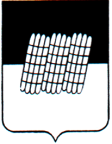 СОВЕТ ДЕПУТАТОВ БАЛАКИРЕВСКОГО СЕЛЬСКОГО ПОСЕЛЕНИЯ ДОРОГОБУЖСКОГО РАЙОНА СМОЛЕНСКОЙ ОБЛАСТИРЕШЕНИЕот 02.12.2014г.                                                                                                                      № 27д. Быково